POVEŽI CRTOM BROJ I KOLIČINU.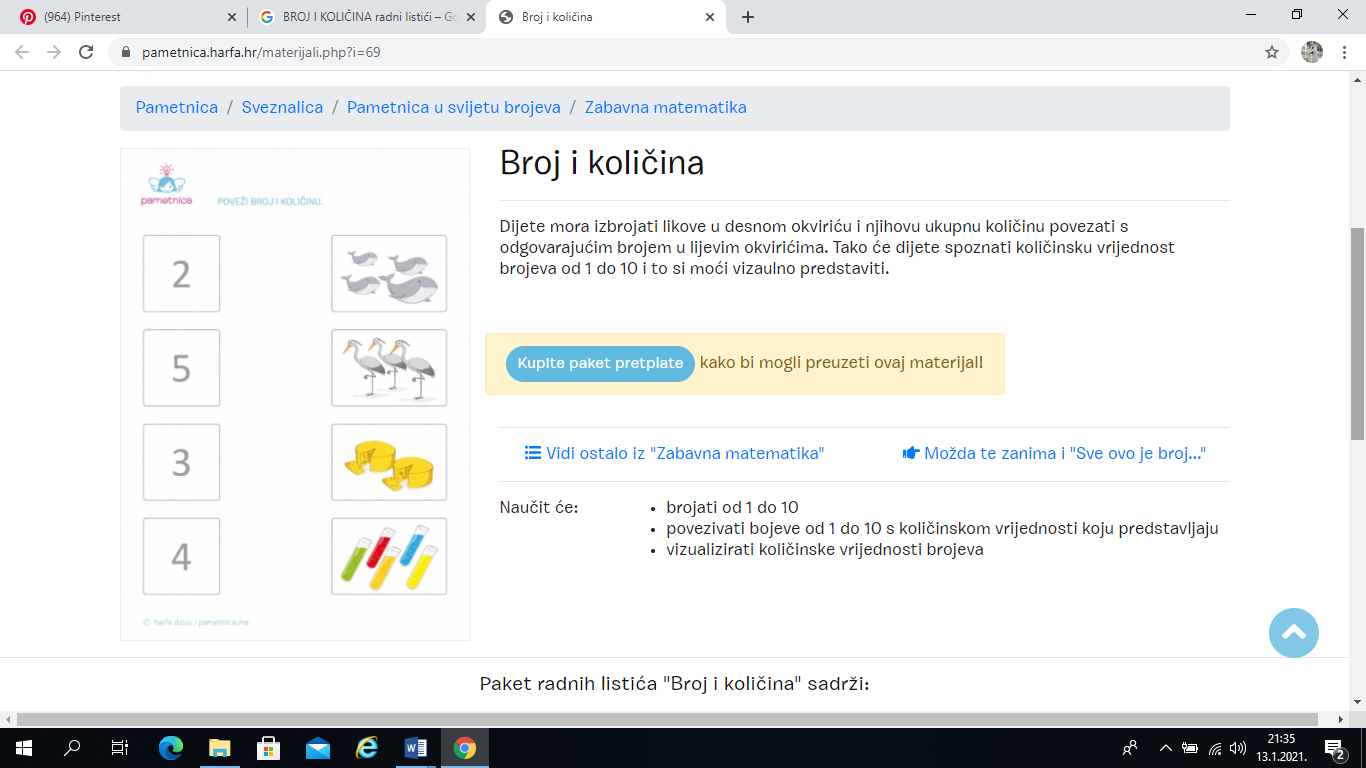 